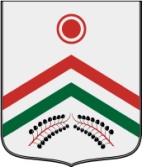 СОВЕТ ДЕПУТАТОВ МУНИЦИПАЛЬНОГО ОБРАЗОВАНИЯ «КАРАМАС-ПЕЛЬГИНСКОЕ»РЕШЕНИЕ Об утверждении квалификационных требований для замещения должностей муниципальной службы муниципального образования «Карамас-Пельгинское »Принято Советом депутатов МО «Карамас-Пельгинское»	25 октября 2017 года                                                                                                    Д.Карамас-ПельгаВ целях совершенствования подбора и расстановки квалифицированных кадров на должности муниципальной службы органов местного самоуправления муниципального образования «Карамас-Пельгинское », в соответствии Законом Удмуртской Республики от 20.03.2008 № 10-РЗ «О муниципальной службе в Удмуртской Республике» (в редакции Закона Удмуртской Республики от 11.10.2016 N 67-РЗ), в соответствии с Законом Удмуртской Республики от 20.06.2017 N 45-РЗ «О внесении изменений в отдельные законы Удмуртской Республики по вопросам прохождения государственной гражданской службы Удмуртской Республики и муниципальной службы в Удмуртской Республике», статьей 25 Устава муниципального образования «Карамас-Пельгинское », Совет депутатов РЕШАЕТ:1. Утвердить прилагаемые квалификационные требования для замещения должностей муниципальной службы муниципального образования «Карамас-Пельгинское ».2. Квалификационное требование для замещения высшей и главной групп должностей муниципальной службы в муниципальном образовании «Карамас-Пельгинское » о наличии высшего образования не ниже уровня специалитета, магистратуры не применяется:1) к гражданам, претендующим на замещение указанных должностей муниципальной службы в муниципальном образовании «Карамас-Пельгинское », и муниципальным служащим в муниципальном образовании «Карамас-Пельгинское », замещающим указанные должности, получившим высшее профессиональное образование до 29 августа 1996 года;2) к муниципальным служащим в муниципальном образовании «Карамас-Пельгинское », имеющим высшее образование не выше бакалавриата, назначенным на указанные должности до дня вступления в силу Федерального закона от 30 июня 2016  N 224-ФЗ "О внесении изменений в Федеральный закон "О государственной гражданской службе Российской Федерации" и Федеральный закон «О муниципальной службе в Российской Федерации», в отношении замещаемых ими должностей муниципальной службы в муниципальном образовании «Карамас-Пельгинское ».3. Решение вступает в силу со дня его официального опубликования.4. Признать утратившими силу решение Совета депутатов МО «Карамас-Пельгинское »:- от 05.09.2008 № 6 «Об утверждении квалификационных требований для замещения должностей муниципальной службы муниципального образования «Карамас-Пельгинское »; 5. Опубликовать настоящее решение в Вестнике правовых актов органов местного самоуправления муниципального образования «Карамас-Пельгинское » Глава муниципального образования  «Карамас-Пельгинское »                                                                             Г.Р. Бигбашев25.10.2017№29                                                                      УТВЕРЖДЕНЫрешением Совета депутатовМО «Карамас-Пельгинское »                                                                                                       от 25.10.2017 г. № 29Квалификационные требованиядля замещения должностей муниципальной службы1. Для замещения должности муниципальной службы в муниципальном образовании «Карамас-Пельгинское » требуется соответствие квалификационным требованиям к уровню профессионального образования, стажу муниципальной службы или работы по специальности, направлению подготовки, знаниям и умениям, которые необходимы для исполнения должностных обязанностей, а также при наличии соответствующего решения представителя нанимателя (работодателя) - к специальности, направлению подготовки.2. Квалификационные требования к уровню профессионального образования, стажу муниципальной службы или стажу работы по специальности, направлению подготовки, необходимым для замещения должностей муниципальной службы в муниципальном образовании «Карамас-Пельгинское », устанавливаются муниципальными правовыми актами на основе типовых квалификационных требований для замещения должностей муниципальной службы, в соответствии с классификацией должностей муниципальной службы.3. Квалификационные требования к знаниям и умениям, которые необходимы для исполнения должностных обязанностей, устанавливаются в зависимости от области и вида профессиональной служебной деятельности муниципального служащего его должностной инструкцией. Должностной инструкцией муниципального служащего могут также предусматриваться квалификационные требования к специальности, направлению подготовки.4. Квалификационные требования к уровню профессионального образования и стажу муниципальной службы или стажу работы по специальности, направлению подготовки для замещения соответствующих должностей муниципальной службы в органах местного самоуправления муниципального образования «Карамас-Пельгинское » устанавливаются по группам должностей муниципальной службы:1) для высшей группы должностей муниципальной службы - высшее образование не ниже уровня специалитета, магистратуры и стаж муниципальной службы не менее четырех лет или стаж работы по специальности, направлению подготовки не менее пяти лет;2) для главной группы должностей муниципальной службы - высшее образование не ниже уровня специалитета, магистратуры и стаж муниципальной службы не менее двух лет или стаж работы по специальности, направлению подготовки не менее четырех лет;3) для ведущей группы должностей муниципальной службы - высшее образование и стаж муниципальной службы не менее двух лет или стаж работы по специальности, направлению подготовки не менее четырех лет, либо стаж муниципальной службы или стаж работы по специальности, направлению подготовки не менее одного года (для лиц, имеющих дипломы специалиста или магистра с отличием, в течение трех лет со дня выдачи диплома);4) для старшей группы должностей муниципальной службы - высшее образование без предъявления требований к стажу муниципальной службы или стажу работы по специальности, направлению подготовки;5) для младшей группы должностей муниципальной службы - профессиональное образование без предъявления требований к стажу муниципальной службы или стажу работы по специальности, направлению подготовки.5. При исчислении стажа муниципальной службы для замещения должности муниципальной службы в указанный стаж включаются периоды замещения должностей федеральной государственной гражданской службы, государственной гражданской службы субъектов Российской Федерации, воинских должностей и должностей федеральной государственной службы иных видов, государственных должностей, муниципальных должностей, должностей муниципальной службы и иных должностей в соответствии с федеральными законами.6. В случае если должностной инструкцией муниципального служащего предусмотрены квалификационные требования к специальности, направлению подготовки, которые необходимы для замещения должности муниципальной службы, то при исчислении стажа работы по специальности, направлению подготовки в указанный стаж включаются периоды работы по этой специальности, этому направлению подготовки после получения гражданином (муниципальным служащим) документа об образовании и (или) о квалификации по указанным специальности, направлению подготовки.7. В случае если должностной инструкцией муниципального служащего не предусмотрены квалификационные требования к специальности, направлению подготовки, то при исчислении стажа работы по специальности, направлению подготовки в указанный стаж включаются периоды работы гражданина (муниципального служащего), при выполнении которой получены знания и умения, необходимые для исполнения должностных обязанностей по должности муниципальной службы, после получения им документа о профессиональном образовании того уровня, который соответствует квалификационным требованиям для замещения должности муниципальной службы.____________________Приложениек Положениюо порядке проведения конкурсана замещение должности муниципальной службы в муниципальном образовании«Карамас-Пельгинское »                                               ____________________________________________________________(наименование органа местного самоуправления)ЗАЯВЛЕНИЕ    Я, ___________________________________________________________________,                            (фамилия, имя, отчество)желаю   принять  участие  в  конкурсе  на  замещение   вакантной  должностимуниципальной службы _______________________________________________________________________________________________________________________.                                  (наименование должности)Настоящим подтверждаю, что я являюсь гражданином Российской Федерации (гражданином иностранного государства - участника международного договора Российской Федерации, в соответствии с которым иностранные граждане имеют право находиться на муниципальной службе), дееспособен, владею государственным языком Российской Федерации и соответствую квалификационными требованиями, установленным действующим законодательством о муниципальной службе к указанной вакантной должности муниципальной службы.Сведения, содержащиеся в документах, представляемых мной для участия в данном конкурсе, соответствуют действительности, а сами документы не являются подложными.Не имею возражений против проведения проверки сведений, представляемых мной в конкурсную комиссию.Прилагаю следующие документы (перечислить).______________                                   _________________    (дата)                                                                                                               (подпись)